Глава № 3: Споровые растенияОсобенности высших растенийОсобенности высших растений:1. Высшие растения многоклеточные.2. Клетки дифференцированы на ткани и органы.3. Размножаются спорами или семенами.К Высшим растениям относятся отделы: Моховидные, Плауновидные, Хвощевидные, Папоротниковидные, Голосеменные, Покрытосеменные (Цветковые). Отдел Риниевые вымер. Перечисленные отделы, кроме Голо- и Покрытосеменных, относятся к Споровым растениям.12. Характеристика отдела Моховидных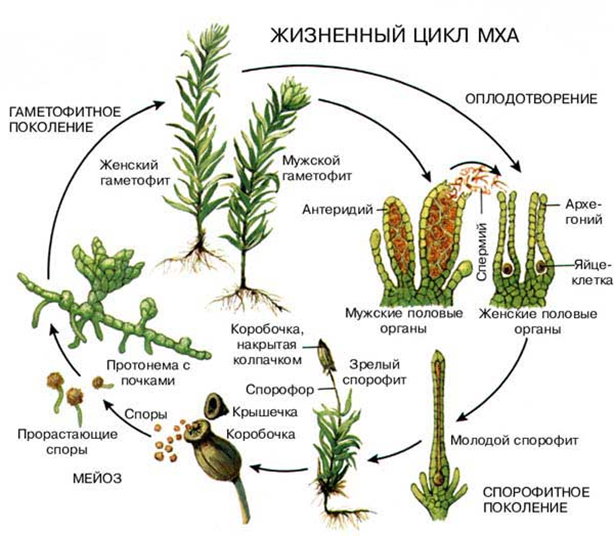 1. Моховидные заселяют  влажные места. 2. Невелики, до 20- см. Живут мхи долго, это многолетние растения. 3. Из органов мхи имеют  стебель и  листья. У самых примитивных мхов тело - это зеленая пластинка, напоминает слоевище водорослей. Корни отсутствуют, их заменяют ризоиды. Ткани развиты слабо. 5. Жизненный цикл особый (рис.). а. Преимущественное развитие получает гаплоидный гаметофит, который выполняет основные вегетативные функции: питание, рост, фотосинтез. б. Он формирует органы полового размножения: мужские антеридии и женские архегонии. в. Антеридии и архегонии в результате митоза формируются гаплоидные сперматозоиды и яйцеклетки. Оплодотворение происходит при наличии воды, по ней плывут  сперматозоиды. Поэтому мхи растут в местах с повышенной влажностью. г. Из диплоидной зиготы вырастает диплоидный спорофит из ножки и спорангия-коробочки. Через ножку от гаметофита поступают питательные вещества. Спорофит не способен к самостоятельному существованию и целиком зависит от гаметофита. д. Внутри коробочки-спорангия клетки делятся мейозом и образуют гаплоидные споры. Споры высыпаются, прорастают, из них развиваются предростки или протонемы, похожие на водоросли. е. На протонеме из почек получаются новые гаметофиты.Вывод: в ЖЦ моховидных преобладает гаплоидный гаметофит, диплоидный спорофит целиком зависит от гаметофита. Для оплодотворения необходима вода. 13. Представители МоховидныхКласс ПечёночныеПримитивные мхи: гаметофит имеет форму пластинчатого слоевища. Представитель - маршанция, встречается в сырых затенённых местах (рис.).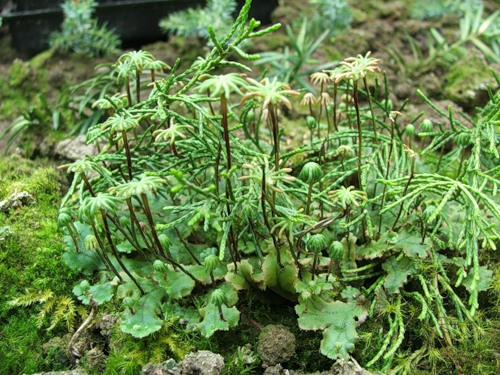 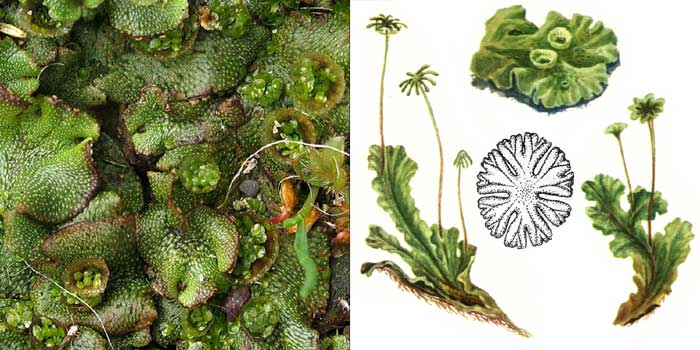 Класс ЛистостебельныеВысокоорганизованные моховидные, гаметофит состоит из стебля и мелких листьев, на нижней части стебля могут быть ризоиды. Представители: Сфагновые мхи (рис.): обитатели болот, вызывают заболачивание. Вид –сфагнум бурый. Сфагновые не имеют ризоидов, нижняя часть стебля постепенно отмирает. При отсутствии кислорода происходит образование торфа. Торф - это неперегнившие остатки листьев и стеблей сфагнума. Торф - ценное удобрение и источник для производства растворителей, лаков, красок. Причина заболачивания: листья имеют клетки двух видов (рис.). Одни живые, имеют хлоропласты, другие крупные и мёртвые. Через отверстие в оболочке мёртвые клетки заполняются водой после дождя, растение значительно увеличивает  вес что способствует заболачиванию.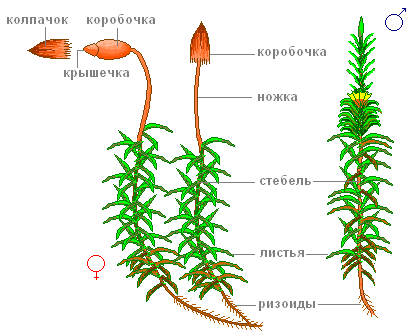 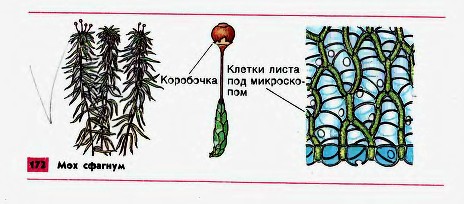 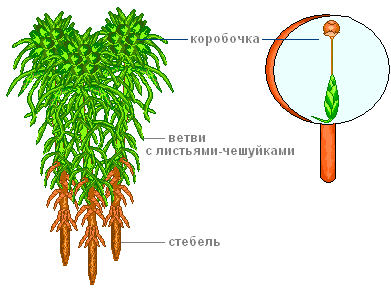 Сфагновые болота - источник не только торфа и клюквы, они питают многие реки и озёра (гидрологическая роль).2. Кукушкин лён живёт в смешанных и хвойных лесах умеренной зоны. На женских зелёных растениях-гаметофитах вырастают спорофиты, их коробочки прикрыты сверху колпачком (рис.).14. Отделы Плауновидных и ХвощевидныхОтдел ПлауновидныеМноголетние травянистые растения со стелющимся стеблем (рис.). На верхушках побегов образуются спороносные колоски со спорангиями и спорами.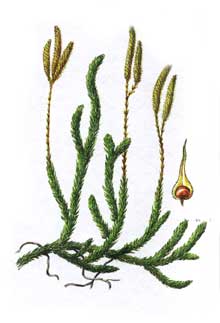 Представители: в сосновых борах, вблизи болот распространён плаун булавовидный: редкое, многолетнее растение. Расцвет плаунов был в каменноугольном периоде (около 320 млн. л. н.), когда климат был тёплым и влажным. Пример: лепидодендроны - древовидные растения высотой до 46 м, они составляли обширные леса.Отдел ХвощевидныеМноголетние травы с мутовчатым расположением побегов. Предпочитают увлажненные леса умеренной зоны. Имеют побеги двух типов (рис.). 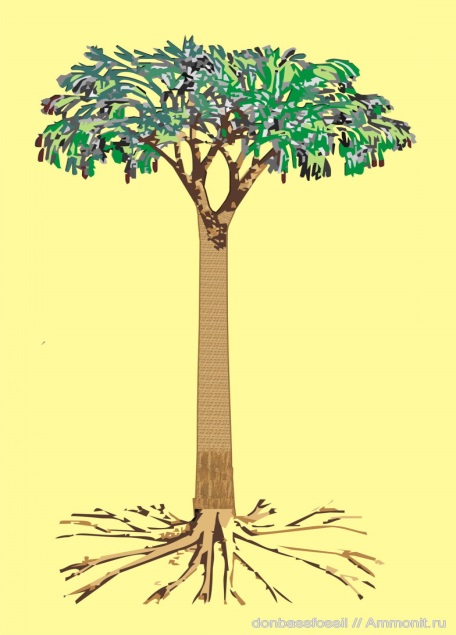 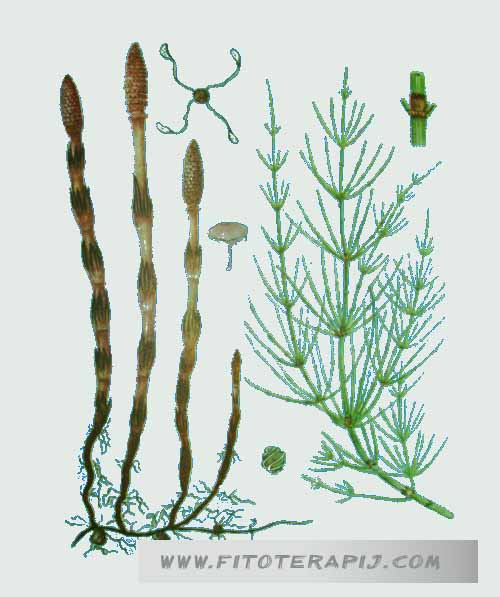 У хвоща полевого весной от подземных корневищ появляются розоватые спороносные весенние побеги. Выбросив споры, они отмирают. Позднее от тех же подземных корневищ вырастают зеленые фотосинтезирующие побеги-«ёлочки» - это летние побеги. Их роль - накопление питательных веществ и отложение их в корневище до следующей весны. 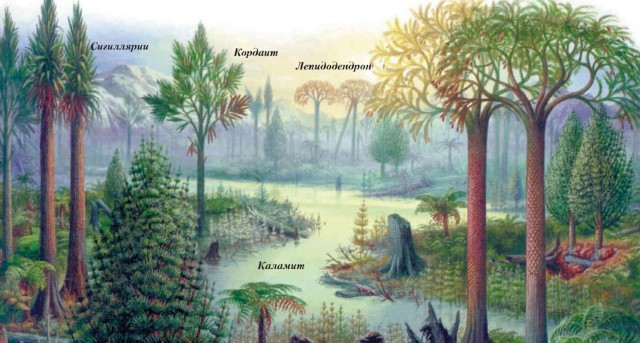 Значение хвощей сейчас незначительно. Скот и другие животные не едят хвощи из-за большого количества кремниевых солей и ядовитости. Расцвет хвощей был в каменноугольном периоде.15. Отдел Папоротниковидные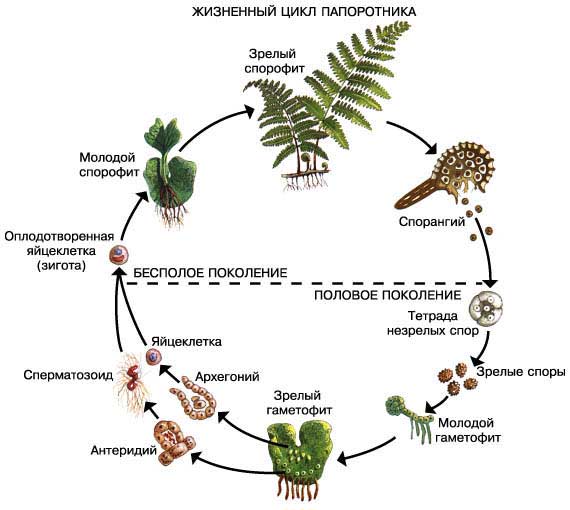 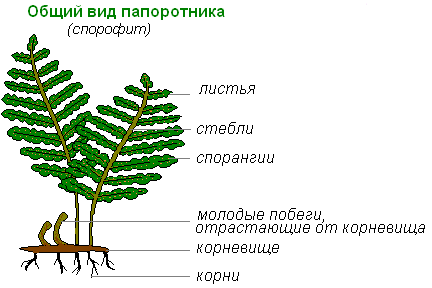 Папоротниковидные - наиболее высокоорганизованная группа высших споровых растений. Распространены они по всему земному шару, больше всего во влажных тропиках, есть в пустынях, высокогорных районах, умеренной зоне. Особенности:  1. Хорошо развиты листья, стебли и придаточные корни.  2. Листья часто сложные, совмещают функции фотосинтеза и спороношения.           3. В жизненном цикле преобладает диплоидный спорофит, гаметофит сильно уменьшен.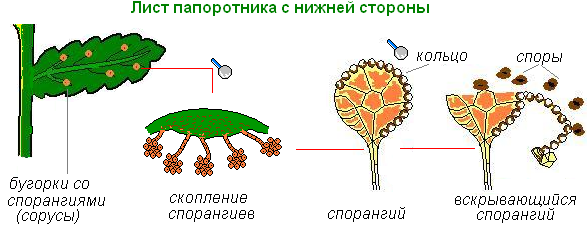 а. Зеленые растения в лесу – это спорофиты, их клетки диплоидны (рис.). На нижней стороне сложных листьев развиваются спорангии. Они растут группами - сорусами в виде небольших коричневых точек (рис.). б. При образовании спор происходит мейоз. в. В благоприятных условиях спора прорастает, образуется гаплоидный гаметофит или заросток в виде небольшой пластинки. С нижней стороны заростка через митоз развиваются антеридии и архегонии с гаплоидными половыми клетками. При наличии воды идет оплодотворение. г. Из оплодотворённой диплоидной яйцеклетки развивается новый диплоидный спорофит.Представители ПапоротниковидныхРоль папоротников в природе и жизни человека1. Участвуют в формировании растительных сообществ в лесных экосистемах.2. Выделяют кислород и образуют значительную органическую массу.3. Служат пищей и средой обитания для микроорганизмов и беспозвоночных животных, то есть являются компонентами пищевых цепей.4. Вымерщие папоротники вместе с другими споровыми растениями формировали бурые и каменные угли.5. Ряд видов культивируют как домашние (оранжерейные): венерин волос, страусиное перо.6. Листья некоторых видов употребляют в пищу (орляк).7. Из корневища щитовника мужского получали противоглистное лекарство; отвары из листьев щитовника используют как обезболивающее и противовоспалительное средство.Отдел ПапоротниковидныеОтдел ПапоротниковидныеОтдел ПапоротниковидныеОтдел ПапоротниковидныеКласс УжовниковыеКласс ПолиподиевыеКласс ПолиподиевыеКласс ПолиподиевыеПримитивные папоротники. Многолетние травы, нижняя часть листа зелёная и фотосинтезирует, верхняя часть коричневая, спороносная. Представитель – ужовник обыкновенный (рис.). Щитовик мужской (рис.) распространен в смешанных лесах. Листья щитовника достигают 1,5 метров длины, сложные. Это лекарственное растение, его применяют против червей-паразитов. Орляк обыкновенный (рис.). Обитает по всему земному шару, живет в светлых лесах, на открытой местности. Листья орляка используют в пищ.у.Страусник обыкновенный (рис.)  до 2 метров высотой растёт по берегам болот. Благодаря красивым листьям страусник часто культивируют в садах и парках.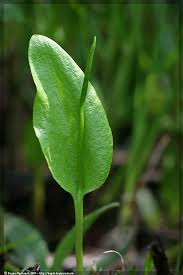 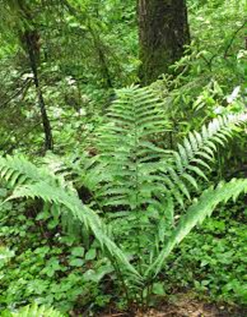 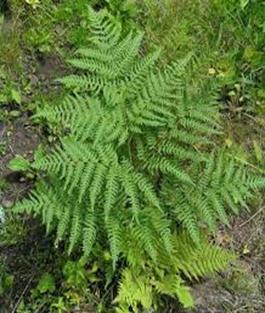 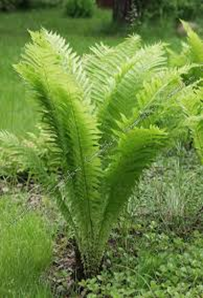 